О подготовке проекта межевания территорииВ соответствии со статьей 45 Градостроительного кодекса Российской Федерации, постановлением главы муниципального образования «Ленский район» от 27.07.2021г. №01-03-437/1 «Об утверждении административного регламента по предоставлению муниципальной услуги «Принятие решения о подготовке, утверждении документации по планировке территории (проекта планировки и (или) проекта межевания)», письмом АО «СтройТрансНефтеГаз» от 13.12.2022 №И/М/13.12.2022/23 (вх. от 15.12.2022 №01-08-11652/2):Согласовать АО «СтройТрансНефтеГаз» подготовку документации по разработке проекта межевания территории для размещения объекта: «Площадь производственная с покрытиями» на объекте «Этап 6.9.1. Лупинги в составе стройки «Магистральный газопровод «Сила Сибири»», расположенного на территории Республики Саха (Якутия), Ленский район.2. АО «СтройТрансНефтеГаз» предоставить в адрес администрации муниципального образования «Ленский район» картографические материалы объекта капитального строительства с координатной привязкой в векторном формате (файлы с расширением .tab, PDF) для загрузки в государственную информационную систему обеспечения градостроительной деятельности (ГИСОГД).3.  Главному специалисту управления делами (Иванская Е.С.) разместить настоящее распоряжение на официальном сайте муниципального образования «Ленский район».И.о. главы                                                                                                           А.В. ЧерепановМуниципальное образование«ЛЕНСКИЙ РАЙОН»Республики Саха (Якутия)Муниципальное образование«ЛЕНСКИЙ РАЙОН»Республики Саха (Якутия)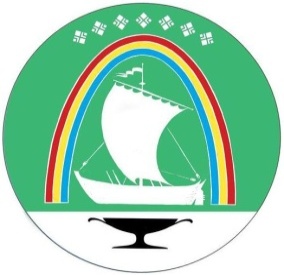 Саха Өрөспүүбүлүкэтин«ЛЕНСКЭЙ ОРОЙУОН» муниципальнайтэриллиитэ     РАСПОРЯЖЕНИЕ     РАСПОРЯЖЕНИЕ                          Дьаhал                          Дьаhал                          Дьаhал                г.Ленск                г.Ленск                             Ленскэй к                             Ленскэй к                             Ленскэй кот «20» _декабря_ 2022 года                                                  № __01-04-2706/2____                 от «20» _декабря_ 2022 года                                                  № __01-04-2706/2____                 от «20» _декабря_ 2022 года                                                  № __01-04-2706/2____                 от «20» _декабря_ 2022 года                                                  № __01-04-2706/2____                 от «20» _декабря_ 2022 года                                                  № __01-04-2706/2____                 